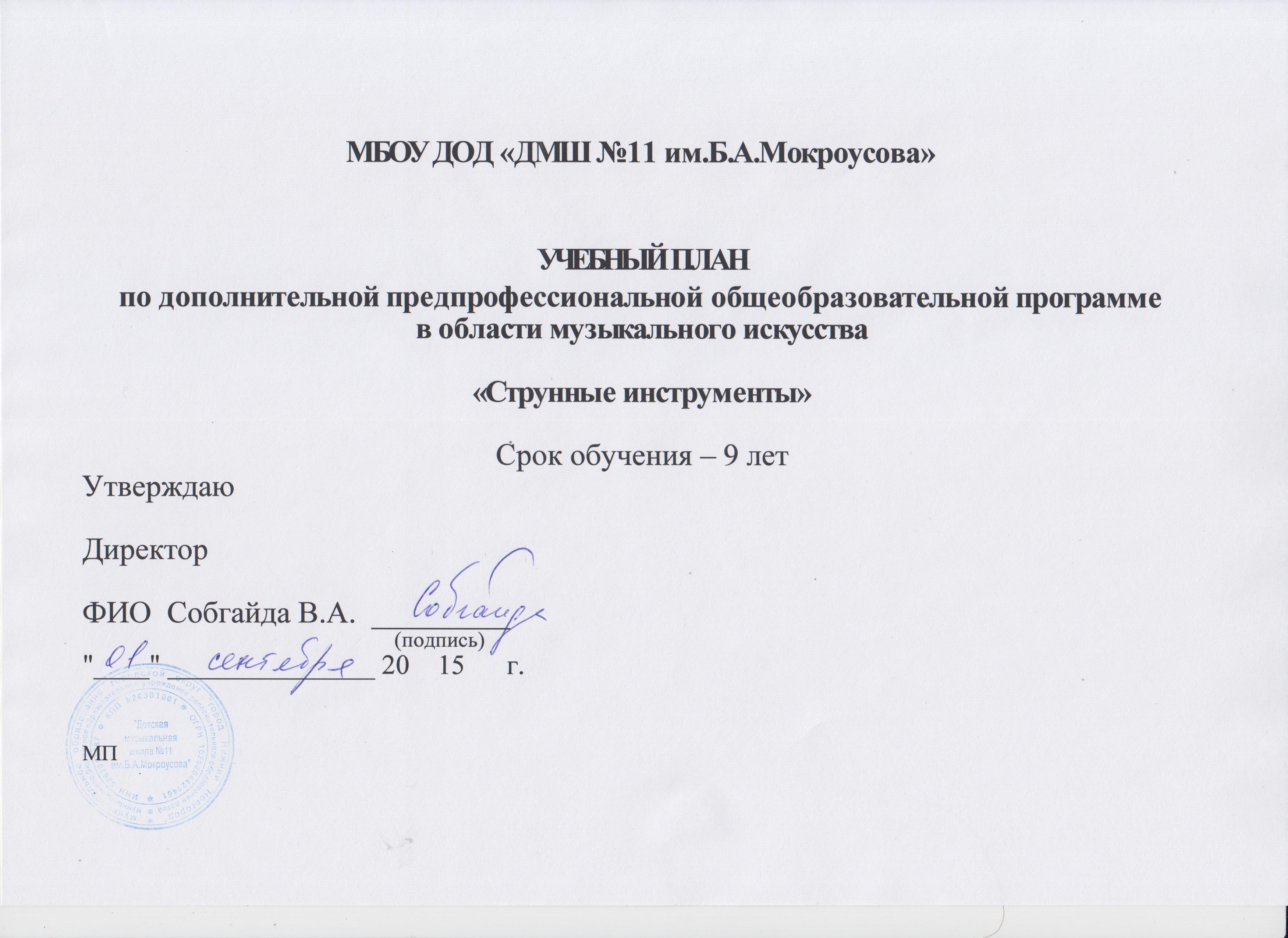 Примечание к учебному плануОбъем самостоятельной работы обучающихся в неделю по учебным предметам обязательной и вариативной частей в среднем за весь период обучения определяется с учетом минимальных затрат на подготовку домашнего задания, параллельного освоения детьми программ начального и основного общего образования. По учебным предметам обязательной части, а также ряду учебных предметов вариативной части объем самостоятельной нагрузки обучающихся в неделю планируется следующим образом:«Специальность» – 1-2 классы – по 3 часа в неделю; 3-4 классы – по 4 часа; 5-6 классы – по 5 часов; 7-8 классы – по 6 часов; «Ансамбль» – 1,5 часа; «Оркестровый класс» – 0,5 часа; «Фортепиано» – 2 часа; «Хоровой класс» – 0,5 часа; «Сольфеджио» – 1 час; «Слушание музыки» – 0,5 часа; «Музыкальная литература (зарубежная, отечественная)» – 1 час.Индекспредметных областей, разделов и учебных предметовНаименование частей, предметных областей, разделов и учебных предметов Максимальная учебная нагрузкаСамост. работаСамост. работаСамост. работаАудиторные занятия(в часах)Аудиторные занятия(в часах)Аудиторные занятия(в часах)Аудиторные занятия(в часах)Аудиторные занятия(в часах)Аудиторные занятия(в часах)Промежуточная аттестация(по полугодиям)Промежуточная аттестация(по полугодиям)Промежуточная аттестация(по полугодиям)Распределение по годам обученияРаспределение по годам обученияРаспределение по годам обученияРаспределение по годам обученияРаспределение по годам обученияРаспределение по годам обученияРаспределение по годам обученияРаспределение по годам обученияРаспределение по годам обученияРаспределение по годам обученияРаспределение по годам обученияРаспределение по годам обученияРаспределение по годам обученияРаспределение по годам обученияРаспределение по годам обученияРаспределение по годам обученияРаспределение по годам обученияРаспределение по годам обученияРаспределение по годам обученияРаспределение по годам обученияИндекспредметных областей, разделов и учебных предметовНаименование частей, предметных областей, разделов и учебных предметов  Трудоемкость в часах Трудоемкость в часах Трудоемкость в часах Трудоемкость в часахГрупповые занятияГрупповые занятияМелкогрупповые занятияМелкогрупповые занятияИндивидуальные занятияИндивидуальные занятияКонтр. Уроки и академ. концертыТехн. И перевод.зачетыЭкзамены Экзамены 1-й класс1-й класс 2-й  класс 2-й  класс 2-й  класс3-й класс3-й класс3-й класс 4-й класс 4-й класс5-й класс5-й класс 6-й класс 6-й класс7-й класс7-й класс7-й класс8-й класс9-й класс9-й класс12344455667781010111112121213131314141515161617171718Структура и объем ОП51992783,52783,52783,52415,52415,52415,52415,52415,52415,5Количество недель аудиторных занятийКоличество недель аудиторных занятийКоличество недель аудиторных занятийКоличество недель аудиторных занятийКоличество недель аудиторных занятийКоличество недель аудиторных занятийКоличество недель аудиторных занятийКоличество недель аудиторных занятийКоличество недель аудиторных занятийКоличество недель аудиторных занятийКоличество недель аудиторных занятийКоличество недель аудиторных занятийКоличество недель аудиторных занятийКоличество недель аудиторных занятийКоличество недель аудиторных занятийКоличество недель аудиторных занятийКоличество недель аудиторных занятийКоличество недель аудиторных занятийКоличество недель аудиторных занятийКоличество недель аудиторных занятийСтруктура и объем ОП51992783,52783,52783,52415,52415,52415,52415,52415,52415,53232323333333333333333333333333333333333Обязательная часть4725,52717,52717,52717,5200820082008200820082008Недельная нагрузка в часахНедельная нагрузка в часахНедельная нагрузка в часахНедельная нагрузка в часахНедельная нагрузка в часахНедельная нагрузка в часахНедельная нагрузка в часахНедельная нагрузка в часахНедельная нагрузка в часахНедельная нагрузка в часахНедельная нагрузка в часахНедельная нагрузка в часахНедельная нагрузка в часахНедельная нагрузка в часахНедельная нагрузка в часахНедельная нагрузка в часахНедельная нагрузка в часахНедельная нагрузка в часахНедельная нагрузка в часахНедельная нагрузка в часахПО.01.Музыкальное исполнительство3359,52141,52141,52141,5121812181218121812181218ПО.01.УП.01Специальность 20741383138313836916911 - 188822222222,52,52,52,52,52,52,52,533ПО.01.УП.02Ансамбль544,5313,5 313,5 313,5 2312317-18--11111122ПО.01.УП.03Фортепиано5943963963961981985-16--1ПО.01.УП.04Хоровой класс14749494998981 - 6--11111111ПО.02.Теория и история музыки1366576576576790790790790790790--ПО.02.УП.01Сольфеджио7242962962964284281 - 1812121111,51,51,51,51,51,51,51,51,51,51,51,51,51,51,51,51,51,5ПО.02.УП.02Слушание музыки 14749494998982,4,6--11ПО.02.УП.03Музыкальная литература (зарубежная, отечественная)4291981981982312317 - 18--1111111111,51,51,51,5ПО.02,УП.04Элементарная теория музыки66333333333317,18111Аудиторная нагрузка по двум предметным областям:Аудиторная нагрузка по двум предметным областям:2008200820082008200820085555,55,55,577777777,5999Максимальная нагрузка по двум предметным областям:Максимальная нагрузка по двум предметным областям:4725,52717,52717,52717,520082008200820082008200810101010,510,510,56617,517,517,517,518,518,518,51919,519,519,5Количество контрольных уроков, зачетов, экзаменов по двум предметным областям:Количество контрольных уроков, зачетов, экзаменов по двум предметным областям:8322В.00.Вариативная часть247,5247,566181,5181,5181,5181,5181,5181,5В.01.УП.01Композиция, муз.информатика, ОЗИА13213266666613,14,151613,14,1516-11111В.02.УП.02Сольное пение,  коллективное музицирование, 115,5115,5-115,5115,53 - 123 - 121111110,50,50,50,50,50,5Всего аудиторная нагрузка с учетом вариативной части:Всего аудиторная нагрузка с учетом вариативной части:2189,52189,52189,52189,52189,52189,5--5555,55,55,57,57,5777,57,57,57,58888,5999Всего максимальная нагрузка с учетом вариативной части:Всего максимальная нагрузка с учетом вариативной части:49692783,52783,52783,52189,52189,52189,52189,52189,52189,5--10101013131314,514,516162121222222222224242424Всего количество контрольных уроков, зачетов, экзаменов:Всего количество контрольных уроков, зачетов, экзаменов:9722К.03.00.Консультации226---226226226226226226Годовая нагрузка в часах Годовая нагрузка в часах Годовая нагрузка в часах Годовая нагрузка в часах Годовая нагрузка в часах Годовая нагрузка в часах Годовая нагрузка в часах Годовая нагрузка в часах Годовая нагрузка в часах Годовая нагрузка в часах Годовая нагрузка в часах Годовая нагрузка в часах Годовая нагрузка в часах Годовая нагрузка в часах Годовая нагрузка в часах Годовая нагрузка в часах Годовая нагрузка в часах Годовая нагрузка в часах Годовая нагрузка в часах Годовая нагрузка в часах Годовая нагрузка в часах К.03.01.Специальность7070668888888888888888888К.03.02.Сольфеджио24242222222222444444444К.03.03Музыкальная литература (зарубежная, отечественная) 1616222224466К.03.04.Ансамбль5252888888810101010К.03.05.Сводный хор242488888888К.03.06.Оркестр4040888888888А.04.00.АттестацияГодовой объем в неделяхГодовой объем в неделяхГодовой объем в неделяхГодовой объем в неделяхГодовой объем в неделяхГодовой объем в неделяхГодовой объем в неделяхГодовой объем в неделяхГодовой объем в неделяхГодовой объем в неделяхГодовой объем в неделяхГодовой объем в неделяхГодовой объем в неделяхГодовой объем в неделяхГодовой объем в неделяхГодовой объем в неделяхГодовой объем в неделяхГодовой объем в неделяхГодовой объем в неделяхГодовой объем в неделяхГодовой объем в неделяхГодовой объем в неделяхГодовой объем в неделяхГодовой объем в неделяхГодовой объем в неделяхГодовой объем в неделяхГодовой объем в неделяхГодовой объем в неделяхГодовой объем в неделяхГодовой объем в неделяхГодовой объем в неделяхГодовой объем в неделяхГодовой объем в неделяхГодовой объем в неделяхПА.04.01.Промежуточная (экзаменационная)21111--ИА.04.02.Итоговая аттестация2 2 2 ИА.04.02.01.Специальность1 ИА.04.02.02.Сольфеджио0,5ИА.04.02.03.Музыкальная литература (зарубежная, отечественная)0,5Резерв учебного времениРезерв учебного времени81111111111111111111